各考点身份核验二维码五邑大学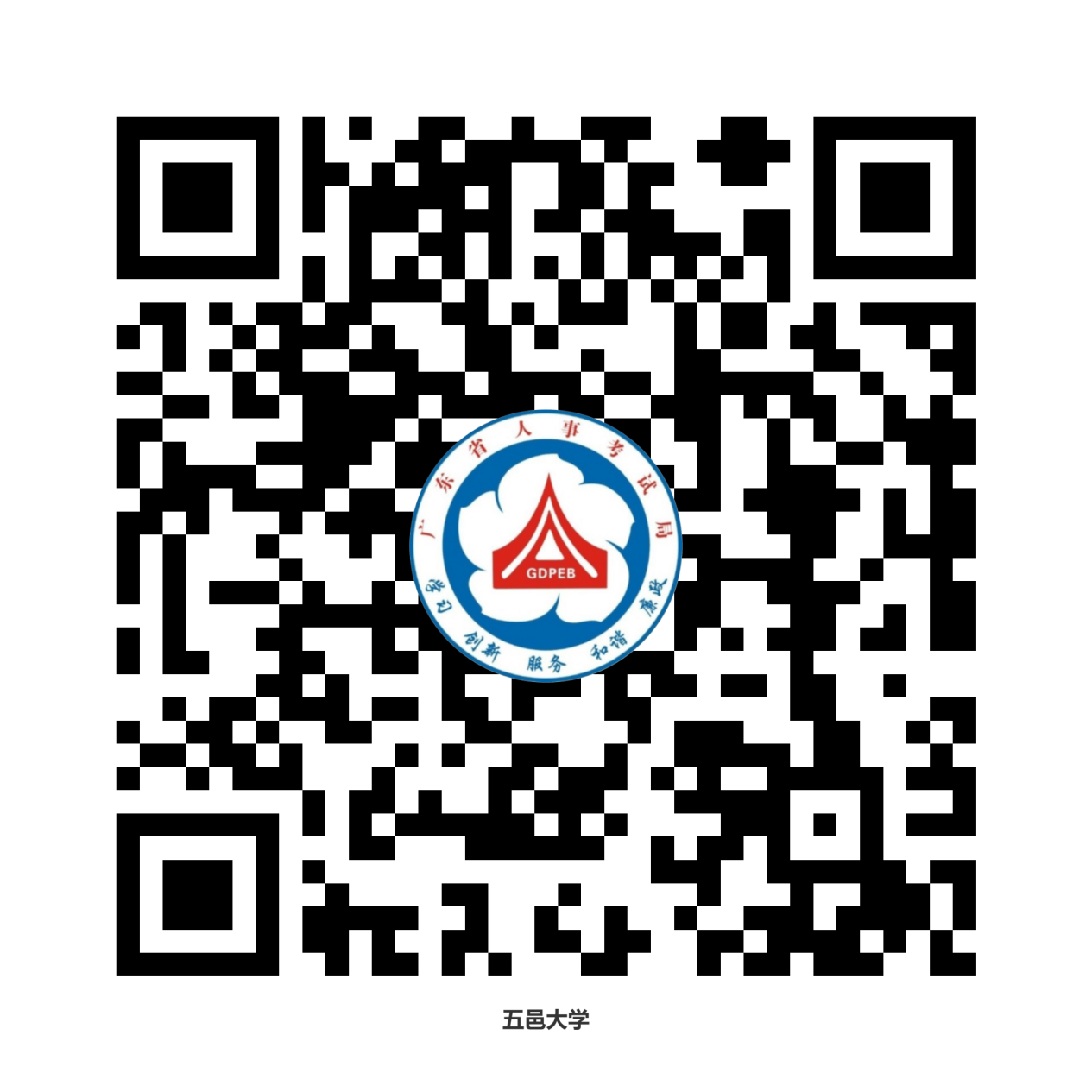 广东邮电职业技术学院（江门校区）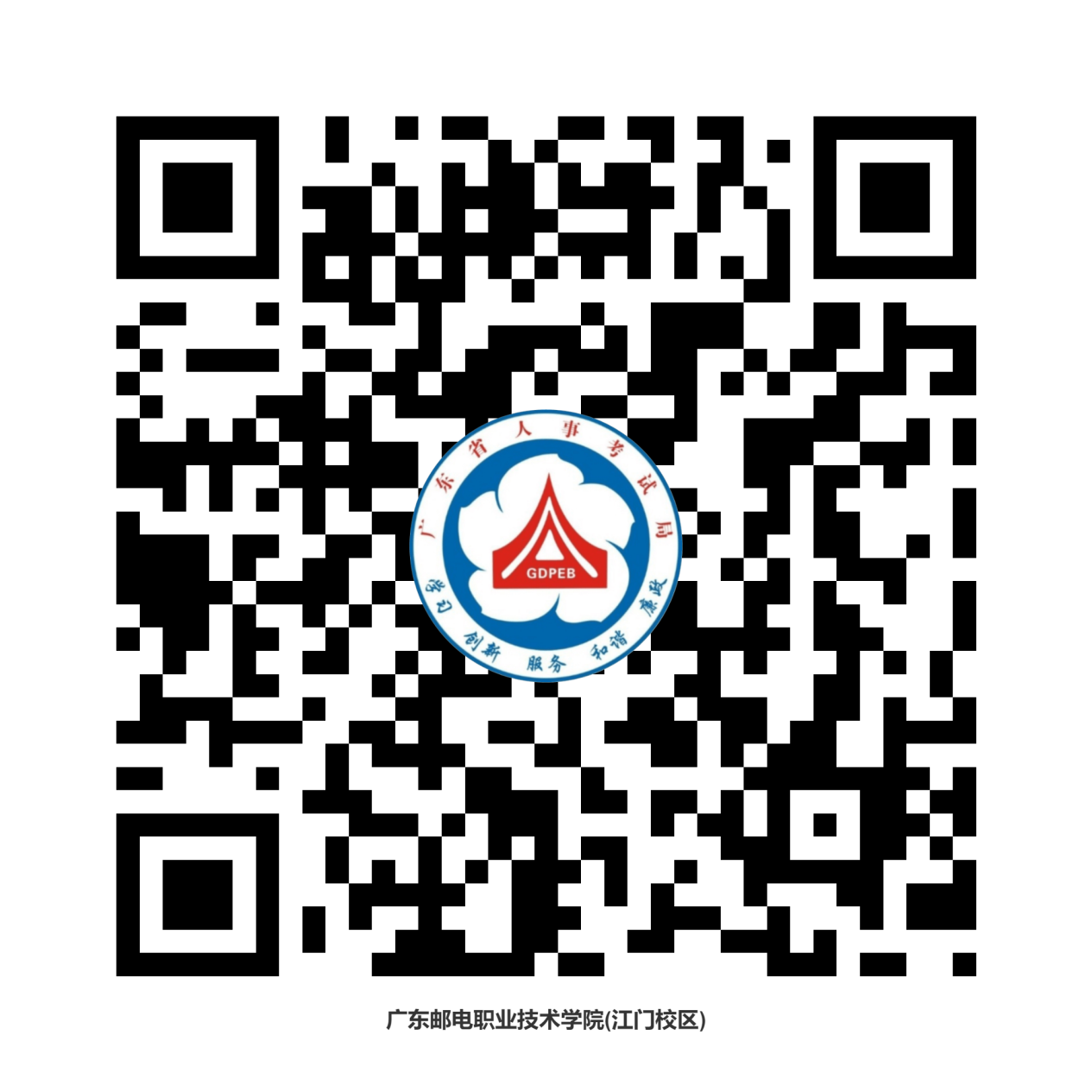 三、广东江门幼儿师范高等专科学校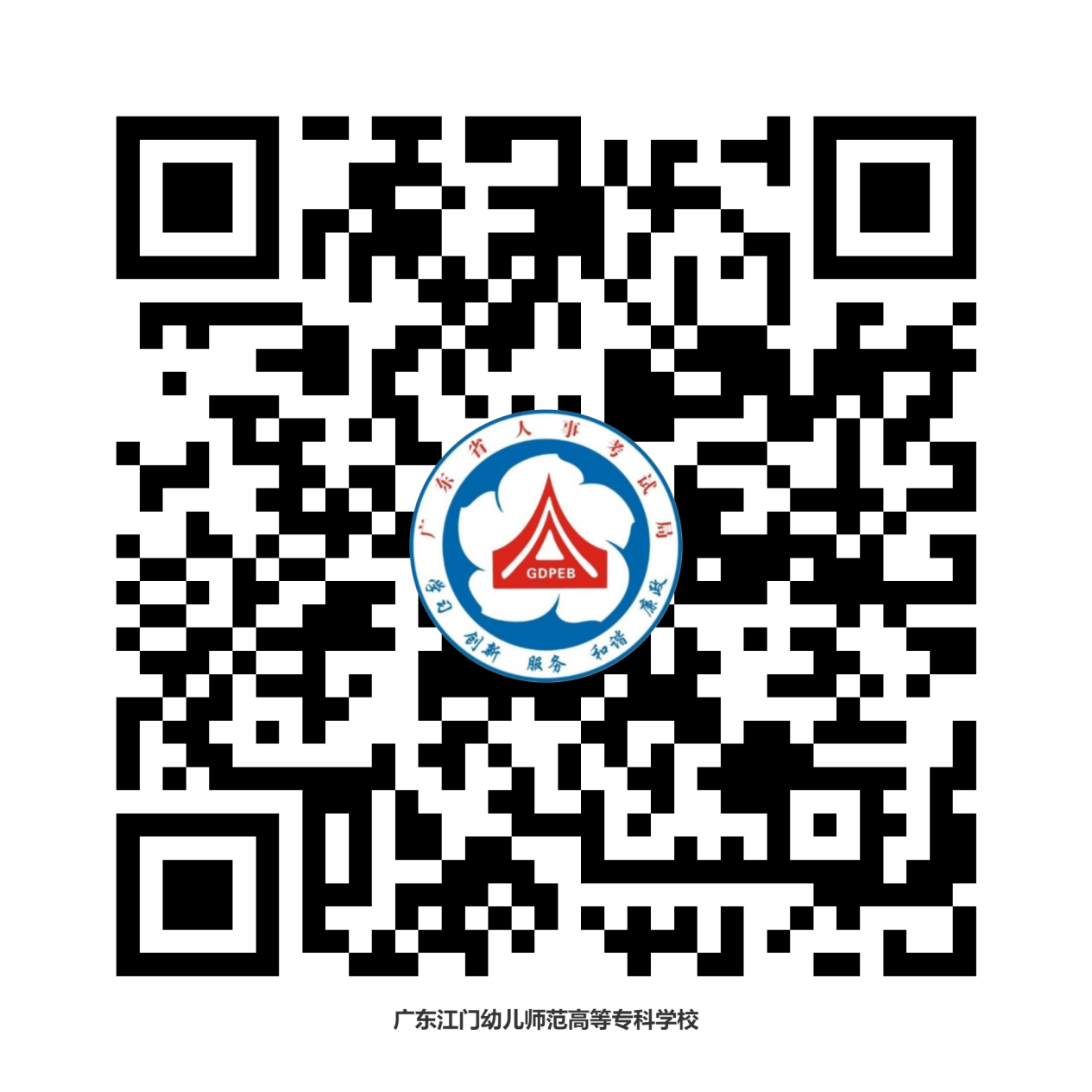 四、江门市技师学院（潮连校区）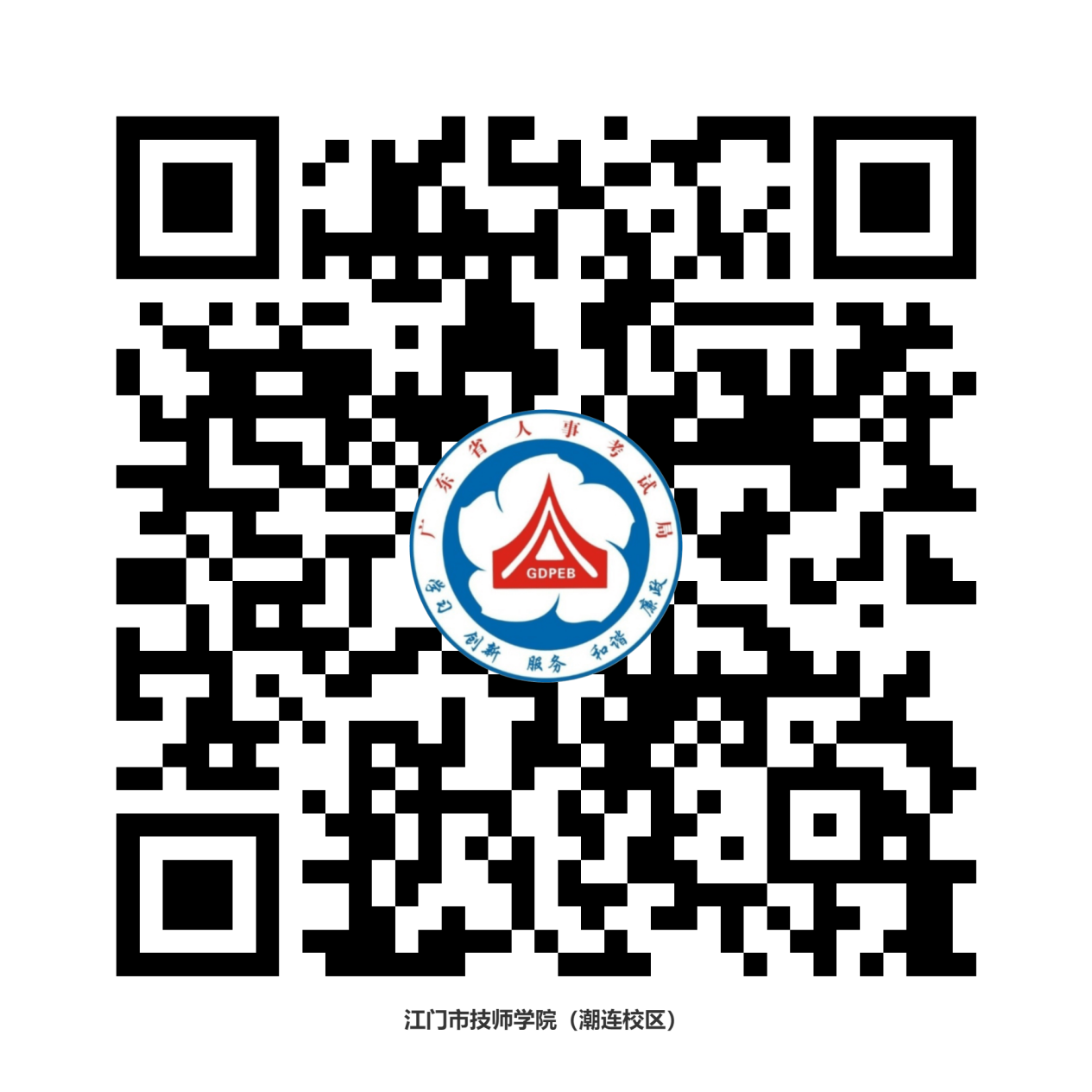 五、江门市第一职业高级中学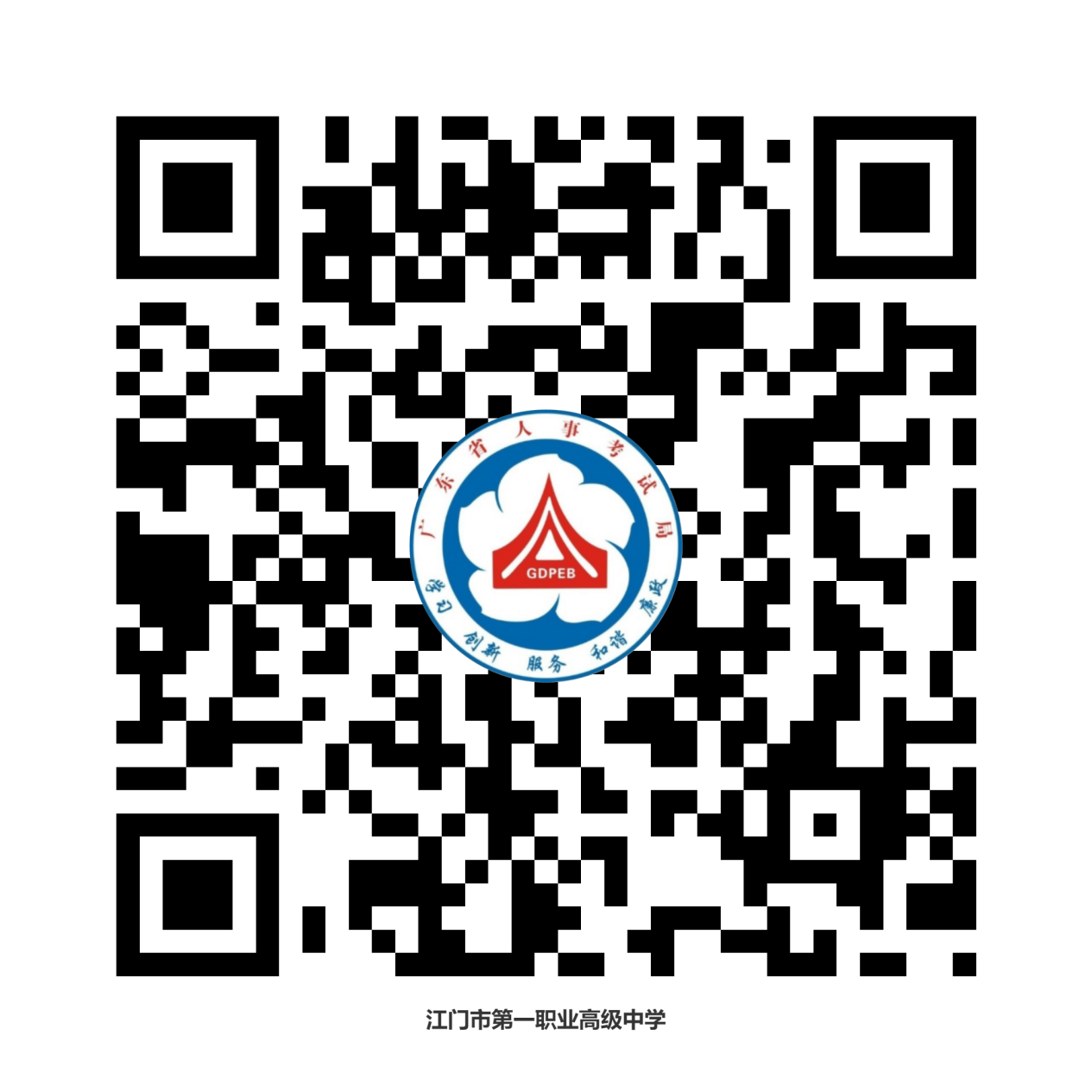 六、江门市港口中学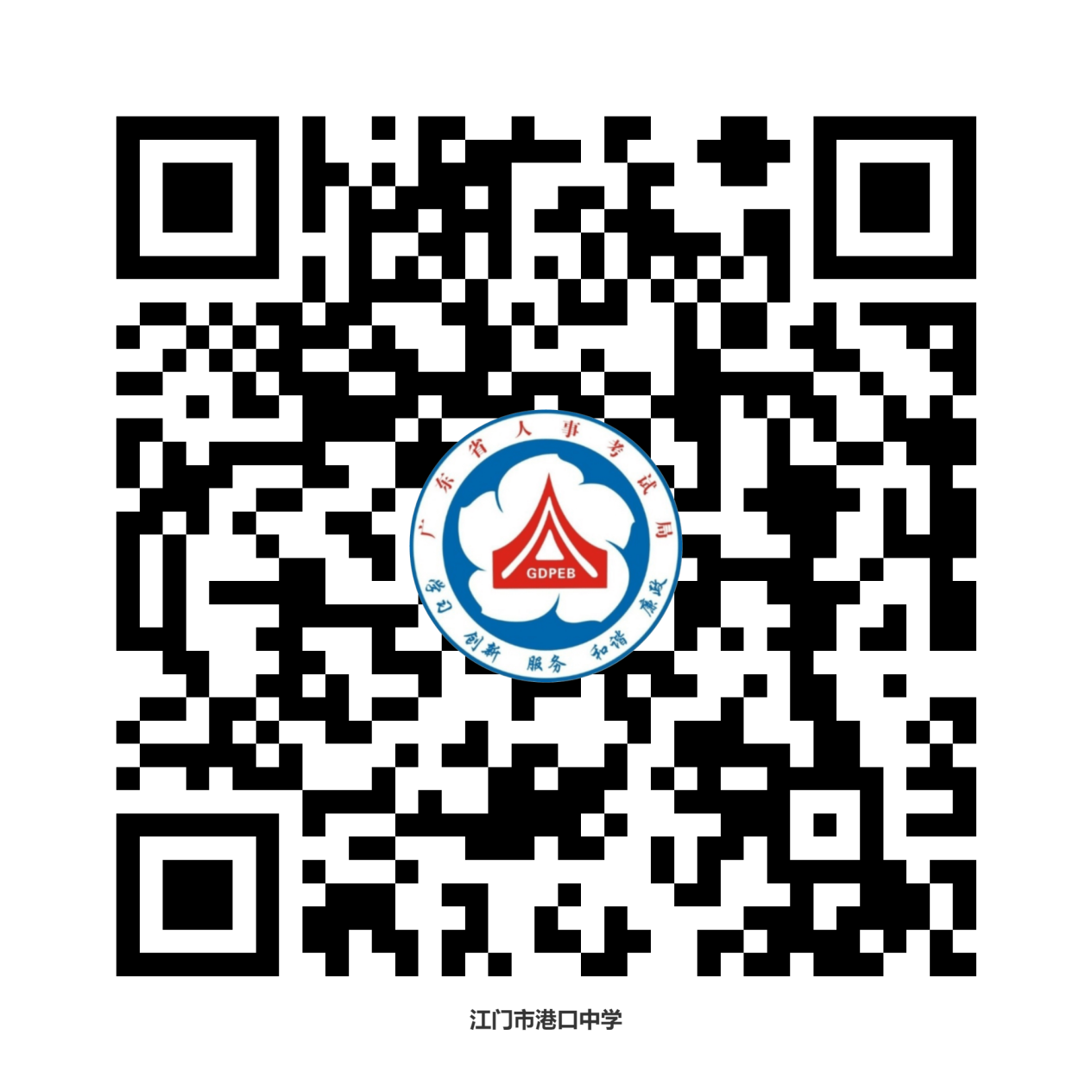 七、江门市第一中学景贤学校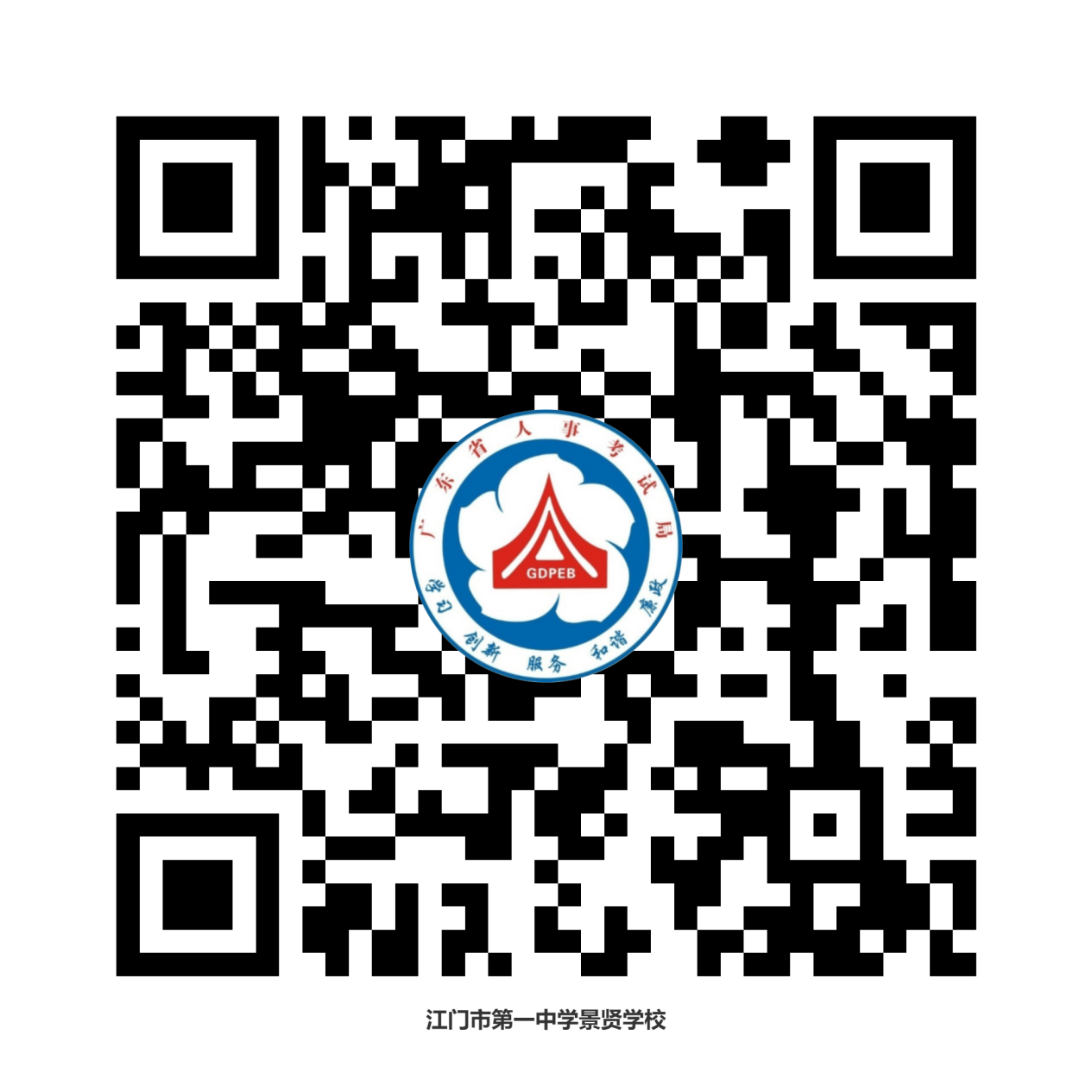 八、江门市工贸职业技术学校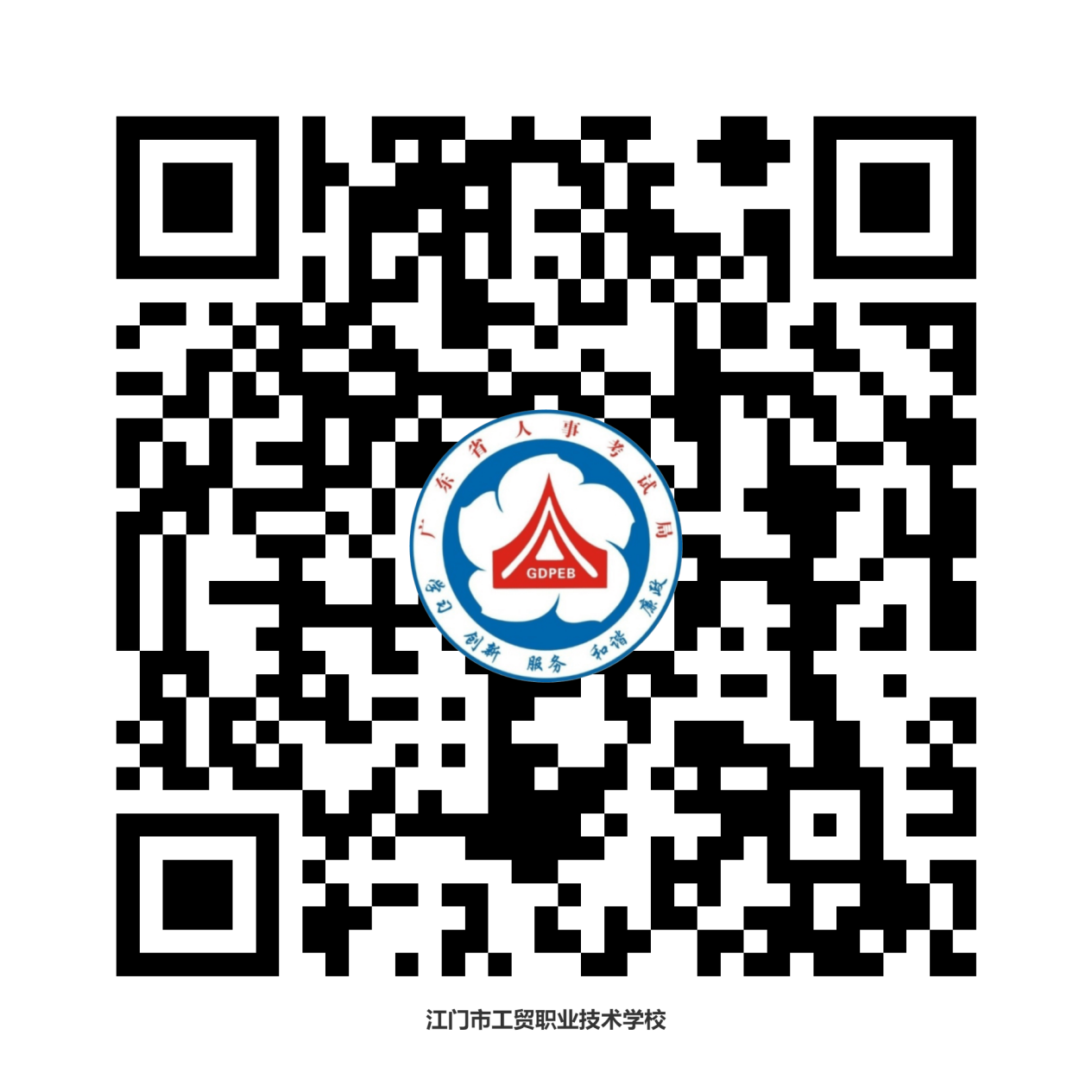 九、江门市新会葵城中学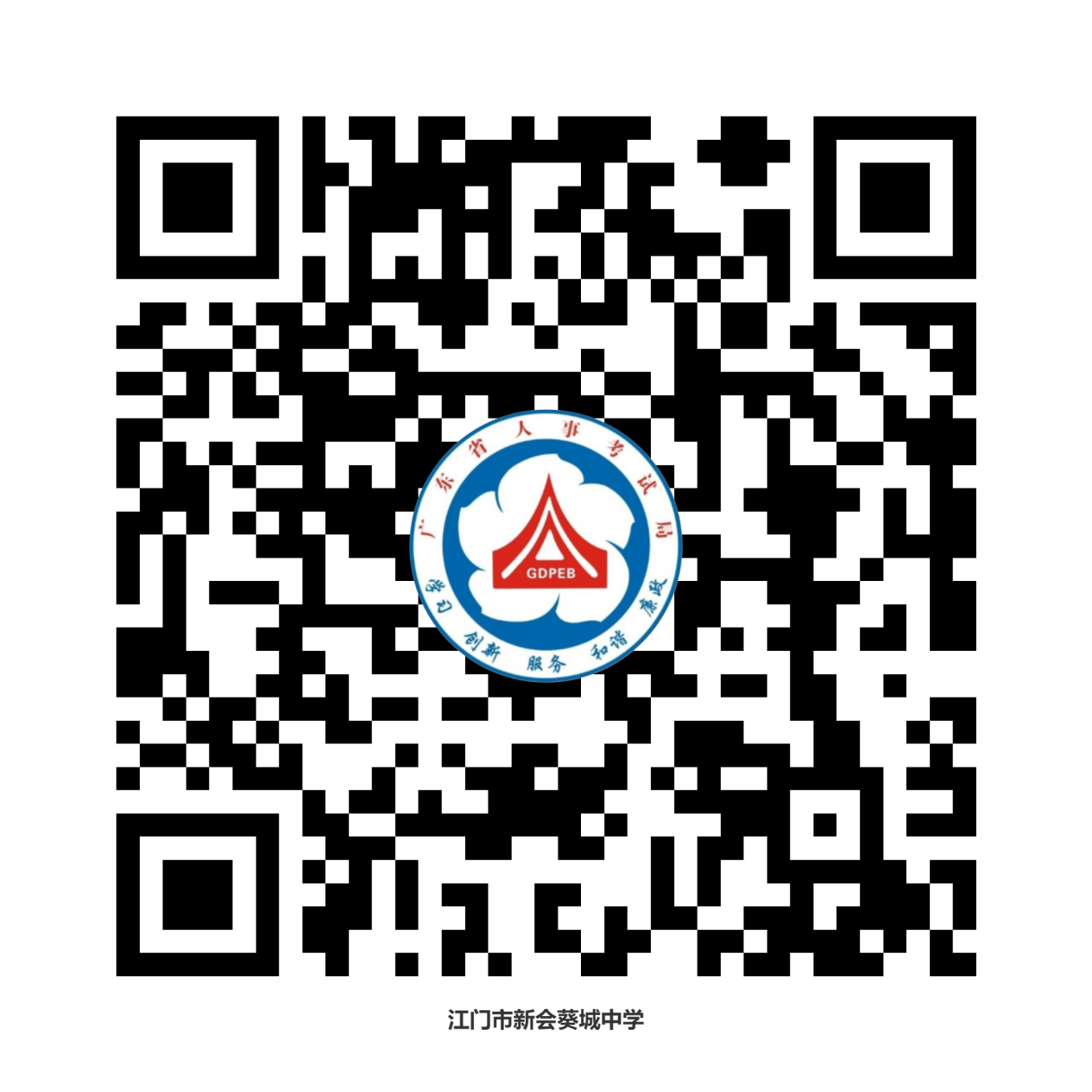 十、江门市新会区会城创新初级中学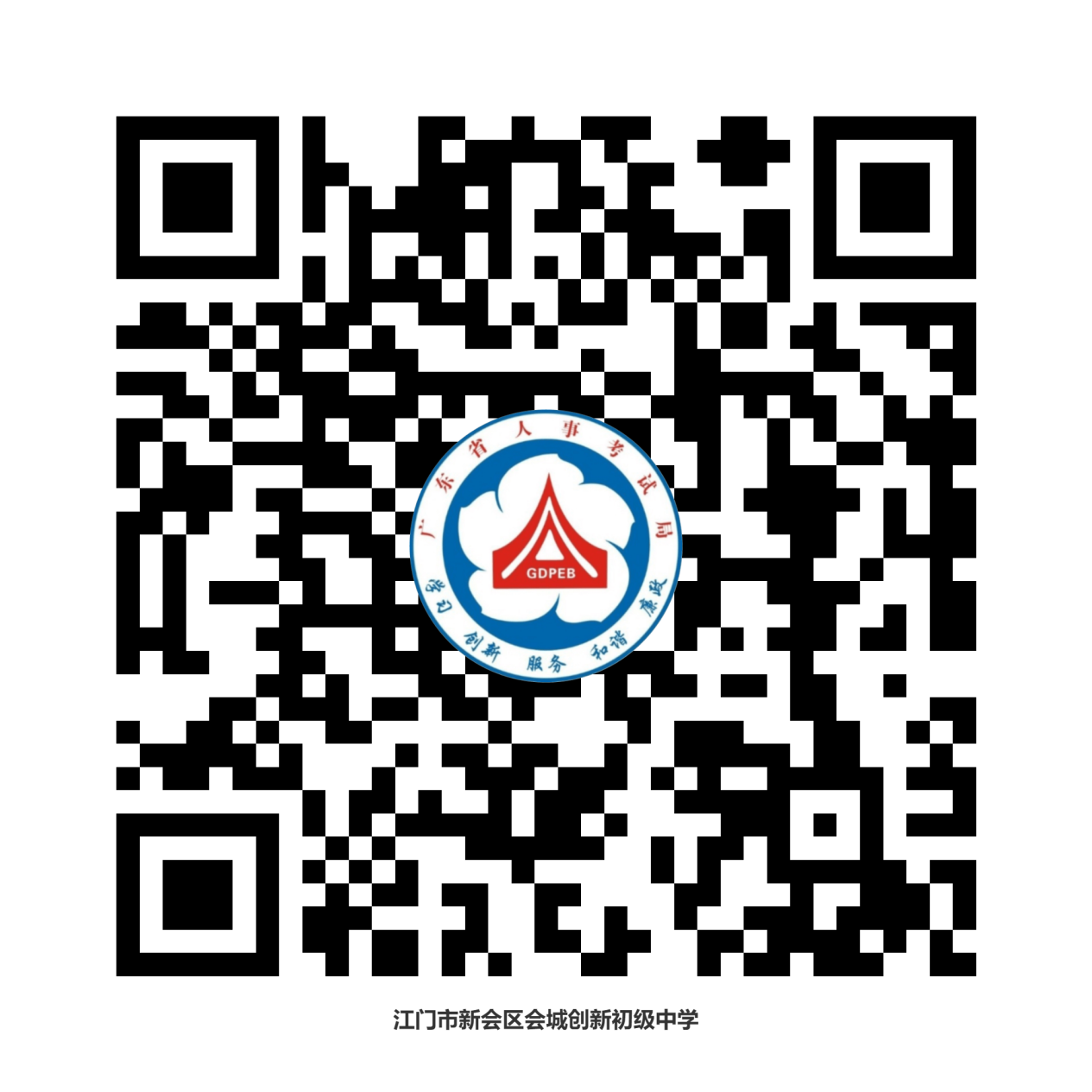 